Esercizi Spirituali per il clero                       Diocesi di Alba 
“Lo Spirito parla alle Chiese… meditazioni sull’Apocalisse”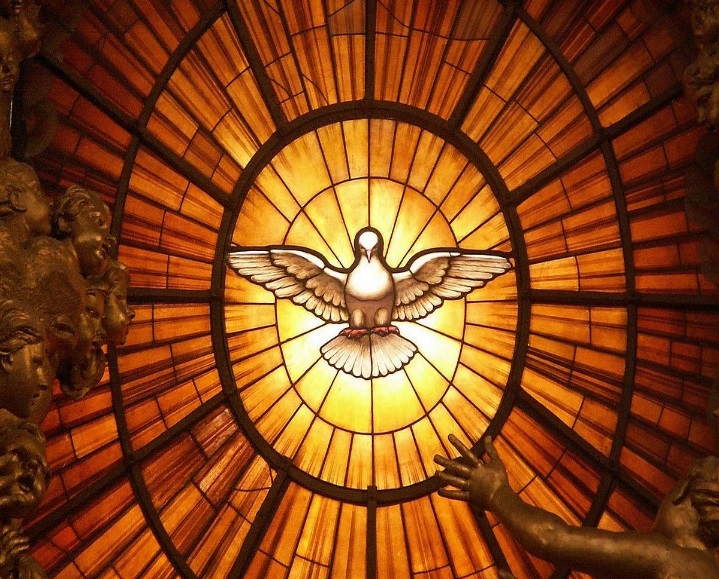 Predicatore:                                                                                           S.E.R. Mons. Piergiorgio MICCHIARDIVescovo emerito di AcquiCasa di Altavilla  26 - 30 agosto  2019         Orario della giornata:ore 8 		Lodi mattutine ore 8.30	colazioneore 9.15 	MEDITAZIONE                      	silenzio e riflessioneore 11 		Santa Messaore 12.15 	pranzo ore 15.30    Ora media e                                        MEDITAZIONEore 18 		Adorazione  ore 19 	 	Vespriore 19.30 	cenaore 21 		Compieta  Per PRENOTARSI telefonare o inviare una email a Don Renato referente FIES (339.7433768 - renatonorchi@alice.it)  anche per eventuali informazioni tecniche  entro il 18 agosto.                                  